КОНКУРС ПРОФЕСИОННАЛЬНОГО МАСТЕРСТВА 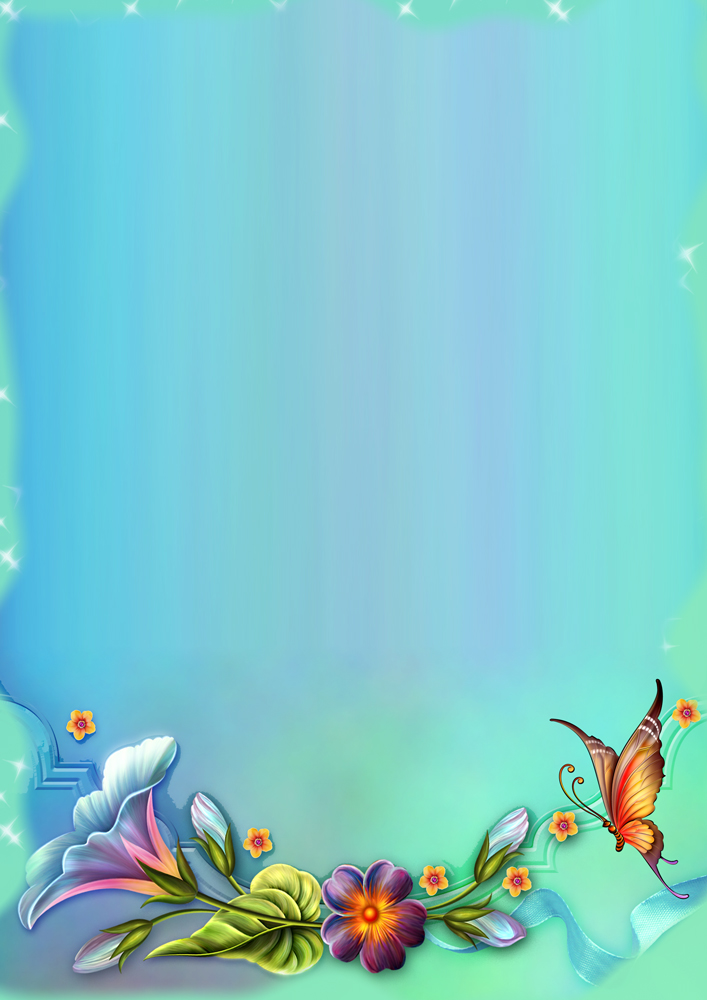 «Педагог года -2021»Номинация «Воспитатель года»Уважаемые колеги!Я рада приветствовать Вас на моей странице!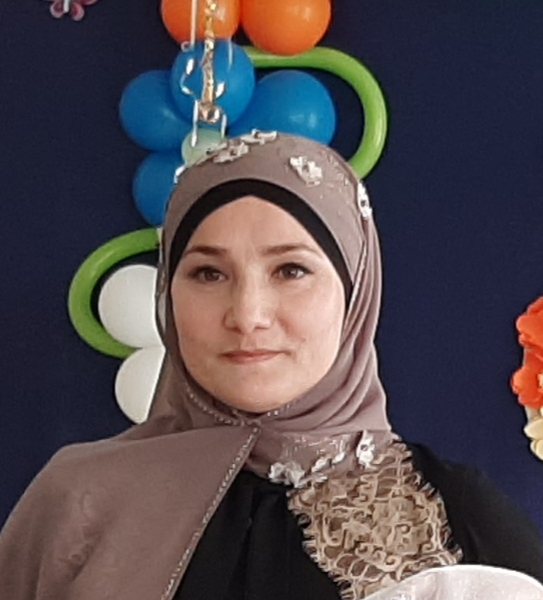 Я, БатырбековаЛейла          БагдаталиевнаРодилась 30.03.1983г. Образование: высшее  ДГПУСпециальность: Начальный факультетДолжность: Воспитатель старшей  группы.Педагогический стаж: 10 лет